СТИХИ ДЛЯ МАЛЫШЕЙ: ПОТЕШКИ, ПРИГОВОРКИ, КОЛЫБЕЛЬНЫЕ  ОБЕДЕННЫЕ ПРИГОВОРКИБульон 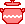 Буль-буль-буль кипит бульон,
Ох и вкусным будет он!
Приглашаю всех обедать
И буль-буль-бульон отведать!
(М. Дружинина) Ай да суп! Глубоко — не мелко,
Корабли в тарелках:
Луку головка,
Красная морковка,
Петрушка,
Картошка,
И крупки немножко.
Вот кораблик плывёт,
Заплывает прямо в рот!(И. Токмакова) Суп для силача 
Если ты не хочешь супа –
Поступаешь очень глупо
И не станешь нипочём
Настоящим силачом.(П. Синявский ■) Супчик  Супчик ели,
Супчик ели,
Поскорей бы супчик съели!
Много кушать?
Ну так что ж,
Ай да супчик! Ай, хорош!(К. Авдеенко ■) Ложкина книжка Кормят родители малую детушку:
Ложка за бабушку, ложка за дедушку.
Крошка старается, крошка пыхтит –
Только у взрослых такой аппетит.
Ложка за слоника, ложка за зайчика,
За крокодильчика, за попугайчика.
Чуть не забыли про мышку!
Чуть не забыли про мишку!!!
Скушали ложку за доктора детского
И за Серёжку, сынишку соседского,
За воробьишку, за чижика
И за дворняжку Рыжика.
А ещё – за сестрёнку с братиком,
А ещё – за котёнка с бантиком.
А глоточек последний самый –
Самый вкусный – за папу с мамой.(П. Синявский ■)
Чашкина книжка Сжали ручку кулачком,
Взяли чашку с молочком.
Раз – глоточек, два – глоточек,
А потом ещё чуточек.
Прибежал из леса ёжик,
Перелез через порожек.
Хочет ёжик молочка,
Хоть на кончик язычка.
Заглянул бычок в окошко.
– Мне бы тоже хоть немножко.
Мне бы хоть на донышке
молочка Бурёнушки.
Знают ёжик и телёнок,
Что от чашки молока
Прибавляется силёнок,
Округляются бока.
Раз – глоток, два – глоток,
А потом ещё чуток.
Выпьешь чашку молока –
Дорастёшь до потолка.(П. Синявский ■) Я и ложка 
Я дружу немножко
Со столовой ложкой.
Только ротик открываю,
Ложка с кашей заезжает,
Плюх! Ко мне на язычок,
Щёчки дружно чмок-чмок-чмок!
Все довольны: я, мой ротик
И мой сытенький животик!(Лика Разумова ■) Творог-творожок  Творог-творог-творожок,
Ням-ням-ням – как вкусно!
Творог-творог-творожок,
Белый, как капуста!
В ротик – ам! – и творожок
Как снежинка тает;
Творог-творог – наш дружок!
Зубки укрепляет.(К. Авдеенко ■) Мяско  Мы гуляем, мы гуляем!
Погуляем – поглядим,
Аппетит как нагуляем
Мяско вкусное съедим.(К. Авдеенко ■) Котлетки  Ах, котлеточки-котлетки!
Ах, как пахнут! Хороши!
Их пожарим мы, пожарим,
Наедимся от души! (К. Авдеенко ■) Рыбка-рыбка  Рыбка-рыбка, ну дела,
К нам в кастрюльку приплыла!
Чтоб вариться, всех кормить –
Быстро-быстро руки мыть.(К. Авдеенко ■) Куры-куры  Куры-куры: "Ко-ко-ко!
Мы снесли яички;
Ку-ку-кушайте, ко-ко,
Детки-невелички!" (К. Авдеенко ■) Тыква  Тыква-тыква подросла,
Тыкву мама принесла;
Папа-папа – воду грей!
Варим тыкву поскорей.(К. Авдеенко ■) Черешня  Мы висели под дождём;
Капал дождик ночью, днём,
Чтоб краснели мы и спели,
Чтоб скорей нас детки съели!
Всех помыл нас дождь сейчас –
Мы черешни – ешьте нас!(К. Авдеенко ■) Зубозаговаривательное 
Ложка в маминой руке
как кораблик на реке.
Дует ветер. Мы во рту
спрячем ложку, как в порту.
Наша ложка — самолет —
залетает прямо в рот.
В небе тучи, град и гром.
Инин рот — аэродром.
А теперь во рту гараж.
Вышла ложка на вираж.
Рот пошире — и уже
скрылась ложка в гараже.
Догоняет мышку кошка.
Кто же мышка? —
Наша ложка.
В ротик-норку поскорей
прячься, мышка, от зверей.(Б. Вольфсон ■) Веселый обед 
Кушай, моя крошечка,
Вот первая ложечка.
Кашки вкусной тебе дам,
Ротик открываем – АМ!
С неба машет самолет,
Кто тут, как птенец, клюет?
Ну-ка кушай кашу сам!
Вот вторая ложка – АМ!
Ложка третия в пути,
Крошке надо подрасти.
Три, четыре, пять да шесть! -
Как успел ты кашу съесть?
Выпил сок, целый стакан,
Ай, да мальчик – великан!
Ай, да мальчик – богатырь!
Силы есть на десять гирь!
Кончился обед-игра,
Деточке бай-бай пора.
Чтобы очень сильным стать,
Надо есть, и надо спать!(Сан-Торас ■) По девочку, которая плохо кушала Юля плохо кушает,
Никого не слушает.
— Съешь яичко, Юлечка!
— Не хочу, мамулечка!
— Съешь с колбаской бутерброд!
Прикрывает Юля рот.
— Супик?
— Нет…
— Котлетку?
— Нет… —
Стынет Юлечкин обед.
— Что с тобою, Юлечка?
— Ничего, мамулечка!
— Сделай, внученька, глоточек,
Проглоти ещё кусочек!
Пожалей нас, Юлечка!
— Не могу, бабулечка!
Мама с бабушкой в слезах —
Тает Юля на глазах!
Появился детский врач —
Глеб Сергеевич Пугач,
Смотрит строго и сердито:
— Нет у Юли аппетита?
Только вижу, что она,
Безусловно не больна!
А тебе скажу, девица:
Все едят —
И зверь и птица,
От зайчат и до котят
Все на свете есть хотят.
С хрустом Конь жуёт овёс.
Кость грызёт дворовый Пёс.
Воробьи зерно клюют,
Там, где только достают,
Утром завтракает Слон —
Обожает фрукты он.
Бурый Мишка лижет мёд.
В норке ужинает Крот.
Обезьянка ест банан.
Ищет жёлуди Кабан.
Ловит мошку ловкий Стриж.
Сыр и сало
Любит Мышь…
Попрощался с Юлей врач —
Глеб Сергеевич Пугач.
И сказала громко Юля:
— Накорми меня, мамуля! Домовята и каша За столом кричит Дуняша:
«Не хочу! Не буду кашу!»
Мама с папой:
«Что с тобой?»
Деда с бабой:
«Ой-ёй-ёй!»
Тётя с дядей:
«Съешь, Дуняш!»
Домовята:
«Завтрак наш!»
Но воротит нос Дуняша:
«Надоела эта каша!»
Мама с папой:
«Нагоняй!»
Деда с бабой:
«Ай-яй-яй!»
Тётя с дядей:
«Стыд и срам!»
Домовята:
«Ням-ням-ням!»
Удивляется Дуняша:
«А куда пропала каша?»
Мама с папой:
«Кто же мог?»
Деда с бабой:
«Ох-ох-ох!»
Тётя с дядей:
«Глянь, глазища!»
Домовята:
«Вкуснотища!»
Стала умницей Дуняша:
«По утрам варите кашу!» 
Мама с папой:
«Чудеса!»
Деда с бабой:
«Ах, краса!»
Тётя с дядей:
«Молодец!»
Домовята:
«Наконец!
Ух, как ест, вот это дело!
Ложкой вправо, ложкой влево;
Проучили, будет знать!
Быстро в щёлку под кровать». (К. Авдеенко ■)ЗАСЫПАЛОЧКИВ гамаке 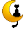  После вкусного обеда
Спит котенок-непоседа.
Спит - головку на бочок.
Он заснул, и мы молчок...(В. Степанов) Спать пора 
Как найти ко сну дорогу?
Как найти его берлогу?
Может, кубикам известно
Это сказочное место?..
Кот мурлыкает в усы,
Мама смотрит на часы.
Где же прячется она – 
Эта сонная страна?
Может быть, об этом Мишке
Разузнать удастся в книжке?
Может быть, в стране зеркальной
Сон живет, покрытой тайной?
Как чужие стали лапы,
Не хотят они идти.
Может быть, спросить у папы, 
Где пропавший сон найти?
Тише… Кажется, подушка
Что-то шепчет мне на ушко:
«Мишка, здесь твой сон живет,
Он сейчас к тебе придет».(В. Степанов) Дремота и Зевота По городу бродилиДремота и Зевота.
Дремота забегалав калитки и ворота,
Заглядывала в окна
И щёлочки дверей
И детям говорила:
— Ложитесь поскорей!
Зевота говорила:
кто спать скорее ляжет,
Тому она, Зевота,
спокойной ночи скажет!
А если кто не ляжет
Сейчас же на кровать,
Тому она прикажет
Зевать, зевать, зевать!(C. Маршак) Спать пора Наступает ночка,
Ты устала, дочка.
Ножки бегали с утра,
Глазкам спать давно пора.
Ждёт тебя кроватка.
Спи, дочурка, сладко!(С. Маршак, из П. Воронько) Вечерняя песенка Метёт за окошком
Вечерний снежок.
Скорей одеялом
Укройся, дружок!
Метель каруселью
Кружится,
Крылом укрывается
Птица.
Ежонок укрылся
Осенним листом.
Пушистая белочка —
Тёплым хвостом.
А мишка —
Своей косолапой,
Своею лохматою
Лапой.
Кусты и деревья
Уснули кругом,
Укрылись они
Голубым серебром.
Лишь серому волку
Не спится,
Он по лесу ходит
И злится.
А знаешь, дружок,
Почему он сердит?
Он ищет того,
Кто ещё не укрыт.
А ты одеялом укройся
И серого волка не бойся.(В. Орлов) Засыпалкина книжка 
Чтобы завтра на рассвете
Спеть «ку-ка-ре-ку»,
Нужно спать ложиться Пете,
Пете-петушку.
Засыпает серый слон,
Зебра смотрит первый сон.
Спят котята и коты,
Спят китята и киты.
А теперь толстушка-хрюшка
Ляжет на бочок
И зароется в подушку
Хрюшкин пятачок.
Все устали, все зевают,
Все глазёнки закрывают –
Баю-баю-бающки
Нашей засыпаюшке…(П. Синявский ■)
Засыпалочка 
Солнце смотрится в луну,
А луна – в окошко.
По узорчатому льну
Плещется дорожка.
День уснул. Ночная тишь
Трогает ресницы.
Мишка спит. А ты не спишь.
Что ж тебе не спится?
Слон в твой сон уже летит,
Уши растопырив.
Посчитаем до пяти:
Раз, два, три, четыре…(М. Элькин )За окном висит луна... 
 За окном висит луна,
Наступила тишина –
Каждый шорох слышен,
Слышен шорох вишен…
Пусть пошепчутся они,
Ты под шепот их усни!
Баю-бай,
За-сы-пай!!!(И. Демьянов)
 Не шурши ты, мышь... 
Не шурши ты, мышь,
Прошу, –
Сон подходит к малышу.
Не грибы несет тропинкой,
А зевки несет к корзинке…
Позеваем сладко –
И уснем в кроватке!(И. Демьянов)
Ночью к нам приходит сон... 
Ночью к нам приходит сон,
Шоколадки слаще он!
И ни меда, ни конфет –
Слаще сна на свете нет.
Ляг скорее на бочок,
Загорится ночничок –
Сонный огонечек…
Спи, усни, сыночек!(И. Демьянов) Надо поспать  
Кроха мультик смотрел,
Кроха ел, Кроха пел…
Мог немножко устать,
Крохе надо поспать!(Н. Капустюк ■)
Баюшки 
Положу тебя в кроватку
На бочок.
Пусть твой сон
Пребудет сладким,
Наш сверчок!
Птенчик ты неугомонный,
Баюшки!
Взгляд у Крохи
Сонный-сонный, –
Засы-паюшки.(Н. Капустюк ■)
Ты спишь 
На столе часы со свинкой:
«Тик-так, тик-так»
Спи-поспи, моя кровинка,
Вот так!
Быстро стрелочки бегут,
Ты спишь.
А во сне всегда растут,
Малыш!(Н. Капустюк ■)
 Подушка 
Любят мои ушки
Мягкую подушку.
Сразу глазки засыпают,
Ручки, ножки отдыхают,
Широко зевает ротик
И посапывает носик.
Ночь поёт мне:-Баю-бай!
Сладко спи и подрастай!(Лика Разумова ■)ПРИГОВОРКИ-ПОХВАЛЮШКИВот какие 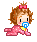 Вот глаза у нас какие:
Голубые, голубые.
Носик пуговкой у нас,
Бровки ниточкой у глаз.
Ушки маленькие,
Губки аленькие.
Шейка, щечки, лобик, ротик
и наш пухленький животик.
(Народная)Хочу всё знать 
Ножки, ножки! Я вас знаю,
Я вас утром одеваю.
Ручки, ручки! Я вас знаю,
Я водой вас умываю.Пальчики я тоже знаю,
Ими нос я ковыряю.
Если носик ковыряю,
Значит, где он тоже знаю.
Зубки, зубки! Я вас знаю,
Вами всё подряд кусаю.
Щёчки, щёчки! Я вас знаю,
Я в вас воздух набираю.Где мой ротик тоже знаю,
Им я кушаю, зеваю.
Ушки, ушки! Я вас знаю,
Вы всегда сидите с краю.Глазки, глазки! Я вас знаю,
С вами мир я изучаю.
И где лобик тоже знаю,
Там я шишки набиваю.
Знаю спинку и бочок,
И живот, и язычок.
А ещё я точно знаю,
Что устал и засыпаю.(Л. Разумова ■)Я уже не малышонок 
Я смелее, чем мышонок
И храбрее котика.
Я уже не малышонок,
Мне уже три годика.
(П. Синявский ■)ПРИГОВОРКИ-УМЫВАЛОЧКИ, КУПАЛОЧКИЧистим зубы 
Очень-очень нужно нам
Чистить зубы по утрам.
Надо в ванную прийти
И считать до десяти:
Раз-два, раз-два!
Засучили рукава.
Три-четыре, три-четыре!
Открываем рот пошире.
Пять-шесть, пять-шесть!
Щетка есть, и паста есть.
Семь и восемь, семь и восемь!
Помогать нам мы не просим.
Девять-десять! Без забот
Дружно мы полощем рот.
Очень просто посчитать.
Вечером пойдем опять!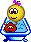 (Н. Ключкина)Наши крохотули  
Нас разбудили утречком,
Не дали назеваться.
Пора малышкам-умничкам
Вставать и умываться.
Мы трём глазёнки-щёлочки
И надуваем губки,
Но не мешаем щёточке
Почистить наши зубки.
Чтоб зубки засверкали,
Мы их пополоскали.
Теперь кусочек мыльца
Поможет нам умыться.
Моем носик, моем щёчки
Маминого птенчика,
А на маленьком крючочке
Ждёт нас полотенчико.

И спешит гребёночка
Причесать ребёночка.
Наша крохотулечка –
Просто красотулечка!(П. Синявский ■)Кто не умывается 
Кто горячей водой умывается,
Называется молодцом.
Кто холодной водой умывается,
Называется храбрецом.
А кто не умывается –
Никак не называется.(П. Синявский ■)Купашкина книжка 
В маленькую ванночку
Воду наливают,
Маленького Ванечку
Моют-намывают.
И растут до потолка
Белой пены облака,
И сверкают пузыри,
Как цветные фонари.
Моет мама сыночку –
Сыночкину спиночку,
Пузико смешное
И всё остальное.
И заблестело тельце
От пяток до макушки.
– Готовьте полотенце
Для Ванечки-Ванюшки!
Ваня после ванночки,
Как цветочек в вазочке –
Розовый, душистый,
Потому что чистый!(П. Синявский ■)Купание 
Свинка моет в луже брюшко,
Котик моет лапкой ушко,
Птички моются в песке,
Гуси, уточки – в реке.
А меня в огромной ванне
Каждый день купает мама.
Моет ушки, щёчки трёт,
Шейку, спинку и живот.
А я ножкой бух-бух,
А я ручкой плюх-плюх.
Вот и мамочка моя
Стала чис-та-я!(Лика Разумова ■)Стрижкина книжка 
Неподстриженная грива –
Это очень некрасиво.
Значит, Лёве нужно снова
К парикмахеру идти.
И капризничает львёнок
Изо всех своих силёнок.
Как же трудно было Лёву
До салона довести!
А в салоне красоты
Всё блестит от чистоты,
И флакончики с шампунем
Пахнут лучше, чем цветы.
Здесь кудрявят хохолки,
Завивают чёлки,
Красят лаком ноготки
Модной собачонке.
Здесь ужасно интересно,
И плаксивый Лёва
В парикмахерское кресло
Влез почти без рёва.
Львёнок в зеркало глядится –
До чего же он оброс!
– Вы желаете побриться? –
Задают ему вопрос.
И сказала мама львица:
– Нам пока что рано бриться.
Мы хотим, чтоб львёночку
Подстригли головёночку.
И уже внутри машинки
Электричество жужжит!
А у львёнка – ни слезинки,
Львёнок даже не дрожит.
Гребешок не колется,
Ножницы не щиплются –
Только с Лёвиной макушки
Завитушки сыплются.
Ай да львёнок! Ай да Лёва!
Пять минут – и всё готово.
И красавец Лёвушка,
И совсем не рёвушка.(П. Синявский ■)Квакушины уши 
(От автора: стихотворение для детей 3-5 лет о том, как уши ушли от грязнули Квакуши. И решили ей напоследок записку оставить.Что же написали уши Квакуше?)
Милая Квакуша!
Скоро уж рассвет;
Это твои уши
Шлют тебе привет!
Знаешь, мы не спали,
Думали всю ночь;
От тебя решили
Мы уехать прочь.
Ты, Квакуша, грязная
Ходишь по дворам;
Никогда не моешься!
Даже по утрам.
Помнишь, мы просили:
"С мылом нас помой!"
Ты нам что сказала?
"Ну-ка, марш домой!
Я, ква-ква, гуляла
В луже под мостом;
Ква-ква-ква, устала!
Ква-ква-ква, потом!"
Вот теперь мы едем,
Мчимся на моря;
Едем, чтоб помыться,
Честно говоря.
На морях чудесно!
Блошек нет и вшей;
Мы на днях слыхали –
Много там ушей!
Все они сбежали
От грязнуль, нерях;
Плавают, купаются
Утром на морях;
Те места найдём мы –
Обойдём весь свет!
Может быть, вернёмся;
Может быть, и нет.
Будем мы, Квакуша,
Смело вдаль идти;
Жалко, не простились:
С ночи ведь в пути!
Очень уж торопимся –
Едем на моря!
Едем, чтоб помыться,
Честно говоря.(К. Авдеенко ■)ПРИГОВОРКИ-ИГРАЛОЧКИНаказанная погремушка 
Мне купили погремушку,
Я трясу её над ушком.
Шарики внутри звенят,
Положу – они молчат.
Трону – отзываются:
На меня ругаются.
Я игрушку накажу –
В рот возьму и укушу.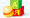 (Лика Разумова ■)
 Непослушная пустышка 
Чтоб не плакали детишки,
Мамы им дают пустышки.
Я одну из них держал,
В рот засунул, пососал.
Но ротик обижается,
Он съесть её старается,
А та не помещается.
(Лика Разумова ■) Ням-ням-ням 
Я не мишка косолапый,
Хоть кулак сосу как лапу.
Я ещё беззубый крошка,
Все зовут меня Тимошкой.
А кулак я вам не дам.
Ой, как вкусно! Ням-ням-ням!(Лика Разумова ■)